том числе дополняющие изменения персональных данных воспитанников и их родителей (законных представителей)).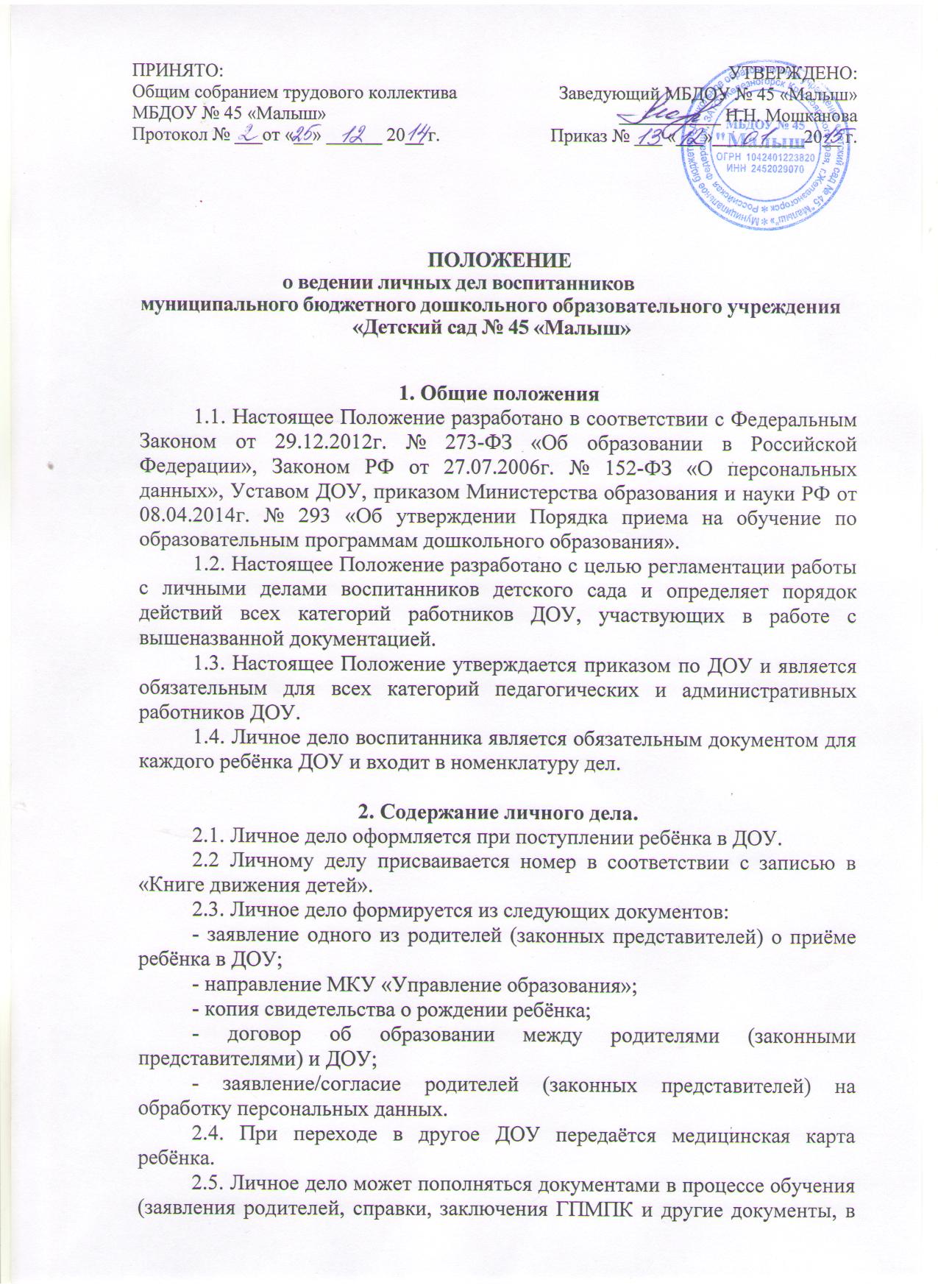 2.6. Медицинская карта ребёнка входит в личное дело ребёнка.3. Требования к ведению и хранению личных дел3.1. Личные дела воспитанников ведут заведующий, заместитель заведующего. Медицинскую карту ведут медицинские работники.3.2. Все записи в личных делах делаются аккуратно, без исправлений. Если допущена ошибка, вносится исправление, которое заверяется подписью заведующего и печатью.3.3. Личные дела хранятся в строго определённом месте. Все личные дела воспитанников одной группы хранятся в одной папке со списком воспитанников в алфавитном порядке и обновляются ежегодно.3.4. Ответственные постоянно следят за состоянием личных дел и принимают меры к их правильному ведению.3.5 Медицинская карта ребёнка хранится в медицинском кабинете. Ответственные за хранение и правильное ведение медицинской карты – медицинские работники ДОУ.4. Контроль за ведением личных дел4.1. Проверка личных дел воспитанников осуществляется ответственными ДОУ не менее двух раз в год.